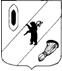 КОНТРОЛЬНО-СЧЕТНАЯ КОМИССИЯ ГАВРИЛОВ-ЯМСКОГО МУНИЦИПАЛЬНОГО РАЙОНА                                    152240, Ярославская область, г. Гаврилов-Ям, ул. Советская, д. 51___________________________________________________________________________________       Заключение  на проект  решения Муниципального Совета   Заячье-Холмского сельского поселения  « О  бюджете Заячье-Холмского сельского поселения  на 2016 год»      Заключение Контрольно-счетной комиссии Гаврилов-Ямского муниципального района на проект  решения Муниципального Совета Заячье-Холмского сельского поселения  « О  бюджете Заячье-Холмского сельского поселения на 2016 год» подготовлено в соответствии с требованиями Бюджетного кодекса Российской Федерации, Положения «О бюджетном процессе в Заячье-Холмском сельском поселении», утвержденного Муниципальным Советом от 01.11.2013г. №  27  и Положения «О Контрольно-счетной комиссии Гаврилов-Ямского муниципального района», утвержденного Решением Собрания представителей Гаврилов-Ямского муниципального района  от 20.12.2012г. № 35.1. Общие положения        Проект бюджета Заячье-Холмского сельского поселения  составляется и утверждается сроком на один год, что соответствует п.4 ст.169 Бюджетного кодекса Российской Федерации и п.1 ст.4  Положения о бюджетном процессе в Заячье-Холмском сельском поселении (далее Положение),  с разработкой и  утверждением  среднесрочного финансового плана.         Проект  решения Муниципального Совета Заячье-Холмского сельского поселения  «О  бюджете Заячье-Холмского сельского поселения на 2016 год»    (далее – проект решения) внесен на рассмотрение  Муниципального Совета Заячье-Холмского сельского поселения  11.11.2015г.,  в сроки  установленные частью 1 статьи 185 БК РФ, пункта 3 статьи 34 Положения.        Направлен в Контрольно-счетную комиссию Гаврилов-Ямского муниципального района 12.11.2015г. (письмо от 11.11.2015 г. № 38).В соответствии с пунктом 5 статьи 29 Положения о бюджетном процессе в Заячье-Холмском  сельском поселении, одновременно с проектом решения о бюджете в Муниципальный Совет представляются документы и материалы, предусмотренные статьей 184.2 БК РФ. На рассмотрение Муниципального Совета представлены следующие документы и материалы:- основные направления бюджетной и налоговой политики, утвержденные Постановлением Администрации Заячье-Холмского сельского поселения  09 сентября 2015 № 173; Согласно статьи 184.2 БК (в редакции ФЗ от 04.10.2014 № 283) одновременно с проектом закона (решения) о бюджете в законодательный (представительный) орган представляются: основные направления бюджетной политики и основные направления налоговой политики;- предварительные итоги социально-экономического развития и ожидаемые итоги социально-экономического развития Заячье-Холмского сельского поселения;- прогноз социально-экономического развития Заячье-Холмского сельского поселения, утвержденный, постановлением Администрации Заячье-Холмского сельского поселения от 08.10.2015 № 206;- среднесрочный финансовый план Заячье-Холмского сельского поселения, утвержденный постановлением Администрации Заячье-Холмского сельского поселения 11.11.2015 № 229;- пояснительная записка к проекту бюджета;- приложения к пояснительной записке с распределением бюджетных ассигнований по разделам и подразделам классификации расходов бюджета;- верхний предел государственного (муниципального) долга на конец очередного финансового года;-  ожидаемое исполнение бюджета на 2015г.;-  паспорта муниципальных программ. (в ред. Федерального закона от 04.10.2014 N 283-ФЗ)Рассматриваемый проект соответствует нормам статьи 184.1 Бюджетного Кодекса РФ. Решений о предоставлении налоговых льгот, муниципальных гарантий на 2015 год не принималось.В соответствии с пунктом 1 статьи 27 Положения постановлением Администрации Заячье-Холмского сельского поселения 04.08.2015 № 157 утвержден План разработки бюджета Заячье-Холмского сельского поселения на 2016 год.2.  Параметры прогноза исходных показателей принятых для составления  проекта   бюджета   на   2016  год В соответствии со ст.172 БК РФ составление  проекта   бюджета   Заячье-Холмского сельского поселения   основывается:на Бюджетном послании Президента Российской Федерации Федеральному Собранию от 13.06.2013 года «О бюджетной политике в  2014  - 2016 годах»;на прогнозе социально-экономического развития   Заячье-Холмского сельского поселения  на  2016 год;на основных направлениях бюджетной и налоговой политики Заячье-Холмского сельского поселения на  2016 год;Согласно п. 1 ст. 169 БК РФ  проект бюджета составляется на основе прогноза социально-экономического развития в целях финансового обеспечения расходных обязательств. Состав прогноза соответствует ст. 173.3, 173.4 БК РФ.           Постановлением  администрации  Заячье-Холмского сельского поселения   от 04 августа 2015г. № 157 «Об утверждении Плана разработки бюджета Заячье-Холмского сельского поселения на 2016 год» срок разработки прогноза социально-экономического развития  Заячье-Холмского сельского поселения  на 2016 год  установлен до 15.10.2015г.            Прогноз социально-экономического развития Заячье-Холмского сельского поселения утвержден постановлением Администрации  Заячье-Холмского сельского поселения 08.10.2015 № 206. Сроки разработки документа не нарушены.           Согласно статье 37 Бюджетного кодекса принцип достоверности бюджета означает надежность показателей прогноза социально-экономического развития соответствующей территории и реалистичность расчета доходов и расходов бюджета.  Прогноз социально-экономического развития  бюджета  Заячье-Холмского сельского поселения разработан в соответствии с требованиями Бюджетного Кодекса Российской Федерации, Порядки разработки  прогноза социально-экономического развития Ярославской области на 2016 год и плановый период 2017-2018 годы.Прогноз основан на оценке состояния и перспектив развития социально-экономической ситуации в районе.   Прогноз сформирован в двух вариантах развития. Использованы макроэкономические показатели по второму варианту развития, который исходит из более благоприятных внешних и внутренних условий развития экономики и социальной сферы.    Среднесрочный финансовый план Заячье-Холмского  сельского поселения на 2016год, утвержден постановлением Администрации Заячье-Холмского сельского поселения  11.11.2015г. № 229. В плане разработки бюджета поселения установлен срок – до 15.10.2015г.   Контрольно-счетная комиссия отмечает нарушение установленных сроков разработки документа, а именно: нормативно-правового акта Администрации поселения и соответственно, пункта 2 статьи 169 БК РФ.3. Основные направления бюджетной и налоговой политики Заячье-Холмского сельского поселения  на 2016 годОсновные направления бюджетной и налоговой политики  Заячье-Холмского сельского поселения  на  2016 год определены в соответствии с основными направлениями бюджетной политики, сформулированными в Бюджетном послании Президента Российской Федерации Федеральному собранию, требованиями Бюджетного кодекса Российской Федерации, а также с учетом основных задач, определенных Указом Губернатора области от 12.08.2013г. № 423 «Об основных направлениях бюджетной и налоговой политики Ярославской области на 2015 год и плановый период 2016-2017 годов».Основной целью бюджетной политики в Российской Федерации является повышение эффективности расходов и переориентации бюджетных ассигнований в рамках существующих бюджетных ограничений на реализацию приоритетных направлений государственной политики, проведение социально-экономических преобразований, направленных на повышение эффективности деятельности всех участников экономических отношений, достижение измеримых, общественно значимых результатов, наиболее важные из которых установлены указами Президента Российской Федерации от 7 мая 2012 г.Основные направления бюджетной и налоговой политики Заячье-Холмского сельского поселения  2016 год и на плановый период 2017 и 2018 годов определяют стратегию действий Администрации Заячье-Холмского сельского поселения в части доходов, расходов бюджета, межбюджетных отношений и долговой политики.Основные направления бюджетной и налоговой политики Заячье-Холмского сельского поселения  2016 год и на плановый период 2017 и 2018 годов утверждены постановлением Администрации  Заячье-Холмского сельского поселения  от 09.11.2015г. № 173.Постановлением Заячье-Холмского сельского поселения  от 04.08.2015 № 157 «Об утверждении плана разработки бюджета Заячье-Холмского сельского поселения  на 2016 год »  срок разработки основных направлений бюджетной и налоговой политики Заячье-Холмского сельского поселения  на 2016 год установлен  до 15.10.2015г. Сроки разработки не нарушены.     В части налоговой политики приоритетными направлениями устанавливаются:Увеличение доходной базы местного бюджета.Содействие совершенствованию администрирования доходов, формирующих бюджет поселения.Оптимизация налогообложения субъектов малого предпринимательства с целью повышения их участия  в формировании доходной базы бюджета поселения, с одной стороны , и создания условий для их дальнейшего развития – с другой.Мониторинг своевременности уплаты налога на доходы физических лиц.Повышение эффективности контроля использования имущества, находящего в собственности поселения и осуществление мер принудительного взыскания задолженности. Взаимодействие с налогоплательщиками поселения по вопросам взаимовыгодного сотрудничества с целью обеспечения поступления платежей в бюджет, увеличения налогооблагаемой базы, стабилизации финансового состояния организаций.      В части бюджетной политики на 2016 год и плановый период 2017-2018 годов планируется:1. Предоставление жителям поселения цивилизованных и достойных условий проживания на основе стандарта жизнеобеспечения.2. Обеспечение развития человеческого и социального капитала в поселении в соответствии с требованиями экономического развития.3. Развитие инфраструктуры как основы для экономического и социального развития поселения. 4. Обеспечение благоприятных условий для развития бизнеса в поселении на основе стандарта бизнес-среды.5. Обеспечение привлечения инвестиций в экономику поселения в объеме, необходимом для решения задач социально-экономического развития.4. Общая характеристика проекта бюджета  Заячье-Холмского сельского поселения  на 2016 годПунктом 1 проекта решения предлагается утвердить следующие показатели основных характеристик бюджета поселения на 2016 год: 1) прогнозируемый общий объем доходов   определен на 2016 год в сумме 14 537 056 рублей;2) общий объем расходов бюджета поселения 2016 год в сумме 14 587 056 рублей;3) общий объем дефицита бюджета поселения на 2016 год в сумме  50 000 рублей, что не превышает 10% от общего объема доходов без учета безвозмездных поступлений, тем самым не противоречит п.3 ст.92.1 БК РФ.Пунктом  9  утверждается размер резервных фондов Администрации  Заячье-Холмского сельского поселения  на 2016г.  в сумме 50 000 рублей, что не превышает 3% от общего объема расходов, тем самым  не противоречит п. 3 ст. 81 Бюджетного кодекса РФ.Пунктом 19  устанавливается предельный объем муниципального  долга бюджета поселения в размере 150,0 тыс. рублей.    Прогнозируемые показатели на 2016 год бюджета поселения представлены в Таблице № 1.          Прогноз основных характеристик бюджета  Заячье-Холмского сельского поселения  на 2016 год     		                                                                                                                                                                                       Таблица №1                                     Доходы бюджета поселения на 2016 год планируются в объеме 14 537,0 тыс. руб., со снижением  по сравнению с ожидаемым исполнением 2015 года на   884,5 тыс.руб.       Данное снижение обусловлено отсутствием на момент разработки проекта решения данных по размеру ряда субсидий из вышестоящих бюджетов.5.  Анализ проекта доходной части бюджета  Заячье-Холмского сельского поселения  на 2016 год        5.1. Доходы  бюджета  поселения  на   2016  год определялись исходя из прогноза социально-экономического развития Ярославской области на 2016 год и плановый период 2017-2018 годы и прогноза социально- экономического развития  Заячье-Холмского сельского поселения  на 2016 год и плановый период 2017-2018гг.,  динамики налоговых поступлений, с учетом роста фонда оплаты труда,  а также с учетом изменений, внесенных в федеральное бюджетное и налоговое законодательство и законодательство Ярославской  области.           В проекте бюджета доходы на 2016 год планируются в сумме:- 2016 год:  14 537 056 рублей  (снижение  к уровню 2015 года  на 5,7 %),            Динамика предлагаемых назначений по доходам бюджета поселения   на 2016 год по видам доходов приведены в таблице № 2.	Таблица № 2Динамика доходов бюджета Заячье-Холмского сельского поселения  на 2015 год тыс. рублей       В  2016 году планируется рост  собственных доходов бюджета (без учета доходов, полученных бюджетом в виде безвозмездных поступлений) по сравнению с соответствующим предыдущим годом на   4,5 % ( по налоговым доходам рост на 4,2% , по неналоговым  - рост  на 50%).Это объясняется прогнозным увеличением поступления акцизов и земельного налога.        Безвозмездные поступления в бюджет поселения в 2016 году планируются в размере 8571,0  тыс.рублей, что составляет 88,2  % от уровня ожидаемого поступления  2015 года.  Всего  доходы поселения на 2016 год запланированы в сумме 14 537,0 тыс. руб., что ниже уровня ожидаемого поступления на 2015 год  на 5,8% или на 884,5 тыс. руб. 5.2. Анализ планирования доходной части бюджета в разрезе источников доходов представлен в Таблице № 3.Анализ планирования доходной части бюджета  в разрезе источников доходов	                                                                                                                                                                                    Таблица № 3      5.3.  В структуре налоговых источников доходов  бюджета поселения  на 2016 год традиционно преобладает земельный налог – 56,1%. Планируемые поступления на 2016 год – 3347,0 тыс. рублей, что  на 4,0 % ниже показателя 2015 года.        Вторым по объему среди налоговых доходов являются акцизы по подакцизным товарам. Планируемые поступления на 2016 год 1507,0 тыс. руб. или 136,1 от ожидаемого поступления за 2015 год. Акцизы на нефтепродукты рассчитывался в зависимости от протяженности автомобильных дорог, расположенных на территории поселения и нормативу, утвержденному законом Ярославской области.     Планируемые поступления на 2016 год налог на имущество физических лиц – 615,0 тыс.рублей или 102,3% от ожидаемого поступления за 2015 год.       Расчет налога на доходы физических лиц в местный бюджет на 2015 год производился в соответствии с положениями главы 23 Налогового кодекса РФ «Налог на доходы физических лиц» с учетом изменений, предусмотренных в основных направлениях налоговой политики в РФ на 2016- 2018 годы.              Расчет произведен из фактического поступления за 10 месяцев 2015 года и динамики платежей предыдущих лет по нормативу 2,0%, вместо 10% в 2014 году. Планируется поступление на 2016 год- 417,0 тыс. руб. или 107,0% от ожидаемого поступления за 2015 год.  5.4.          Неналоговые доходы бюджета поселения на 2016 год увеличатся по сравнению с соответствующим периодом 2015 года  на 20,0  тыс.рублей и составят  -60 ,0 тыс. рублей или 150,0 %.                    Неналоговые доходы поселения состоят из Доходов от оказания платных услуг – 60,0 тыс. руб. или 150,0% от ожидаемого поступления за 2015г.(20,0 тыс. рублей).     Доходы от использования имущества, находящегося в государственной и муниципальной собственности и Доходы от продажи материальных и нематериальных активов на 2016 год не планируются.5.5.  Безвозмездные поступления сельского поселения    Проектом бюджета поселения по группе доходов «Безвозмездные поступления»  прогнозируются трансферты в объеме:• на 2016 год - в сумме 8571,0 тыс. рублей, со снижением поотношению к:- к  утвержденным назначениям  на 2015 год  на 1189,0 тыс. руб.- к ожидаемым за 2015 год поступлениям – на 1142,5,0 тыс. рублей или на 11,8%.6.  Анализ проекта расходной части бюджета Заячье-Холмского сельского поселения на 2016 год6.1. Проектом решения расходы бюджета поселения на 2016 год планируются в сумме 14 587,0 тыс. руб.В 2016 году планируется снижение объема расходов бюджета поселения по сравнению с решением  о  бюджете поселения  на 2015 год  на 611,0 тыс. руб., или на 4,0 %  (Приложение 1). В соответствии с Федеральным законом от 07.05.2013 № 104-ФЗ «О внесении изменений в Бюджетный кодекс Российской Федерации и отдельные законодательные акты Российской Федерации в связи с совершенствованием бюджетного процесса» расходная часть бюджета района на 2016год сформирована в рамках муниципальных программ  (далее – программы).На реализацию муниципальных программ Заячье-Холмского сельского поселения  запланировано – 10 841 тыс.рублей, непрограммные расходы составят  - 3 746,0 тыс. рублей.Уменьшение бюджетных ассигнований по сравнению с действующей редакцией решения о бюджете поселения на 2015 год планируется по следующим направлениям:- общегосударственные вопросы – на 0,4%,- национальная безопасность и правоохранительная деятельность – на 43,8%,-  Жилищно-коммунальное хозяйство – на 36,2%,-  образование – на 15,2 %;- социальная политика – на 43,1 %;Следует отметить, что в течение финансового года плановые расходы по таким разделам, как «социальная политика» и т.д. имеют тенденцию к увеличению по мере поступления дополнительных средств из районного бюджета. Рост расходов относительно планового уровня 2015 года планируется по следующим направлениям:- национальная экономика – на 14,4%;- национальная оборона –  на 14,5%;- культура, кинематография – 13,8%,- физическая культура и спорт – в 2,9 раза.Анализ ведомственной структуры расходов, показывает, что в 2016 году расходы бюджета поселения будет осуществлять 1 главный распорядитель бюджетных средств – Администрация Заячье-Холмского сельского поселения. Расходы на содержание органов местного самоуправления предусмотрены в пределах норматива формирования расходов на содержание ОМС, установленные постановлением Правительства Ярославской области от 24.09.2008г. № 512-п  (в ред. от 04.08.2015 № 872-п) и составляют 3740,0 тыс. рублей (сумма по подразделам 0102,0104,0106).6.2. Муниципальные программы Заячье-Холмского сельского поселенияСогласно приложению к проекту бюджета «Расходы бюджета муниципального района по целевым статьям (государственным программам и непрограммным направлениям деятельности) и группам видов расходов классификации расходов бюджетов Российской Федерации на 2015 год» программная часть бюджета поселения  на 2015 год запланирована в сумме 12 606 500 руб., что составляет 76,7 % от всех расходов бюджета поселения, и состоит из 8 муниципальных программ Заячье-Холмского сельского поселения. Требования пункта 2 статьи 172 Бюджетного кодекса РФ  (в ред. Федерального закона от 26.04.2007 № 63-ФЗ) устанавливают, что составление проекта бюджета основывается, в том числе и на госпрограммах. На основании статьи 179 бюджетного Кодекса РФ Порядок принятия решений о разработке муниципальных программ и формирования и реализации указанных программ устанавливается муниципальным правовым актом местной администрации муниципального образования.Постановлением Администрации Заячье-Холмского сельского поселения 12.11.2013 № 163 утвержден  Порядок разработки, реализации и оценки эффективности  муниципальных программ  Заячье-Холмского сельского поселения.           Постановлением  Администрации Заячье-Холмского  сельского поселения  от 11.11.2013  №  162/1( В редакции от 10.11.2014 № 129/1, от 03.11.2015 № 226)  утвержден перечень муниципальных программ, который является основным нормативно-правовым актом  для формирования программного бюджета на 2016-2018 годы.            Сравнительный анализ Перечня утвержденных муниципальных программ и программ, включенных в Приложение № 3 к проекту бюджета сельского поселения  показал, что муниципальные программы, указанные в Приложении  3 к проекту бюджета, не  соответствуют утвержденному Перечню, что является нарушением п. 3.1. Порядка разработки, реализации и оценки эффективности  муниципальных программ  Заячье-Холмского сельского поселения, утвержденного Постановлением Администрации Заячье-Холмского сельского поселения 12.11.2013 № 163, а именно:- наименование программы и мероприятий:1. В утвержденном Перечне – по КЦК 04.0.00.00000  Муниципальная программа «Доступная среда» в приложении № 3 к проекту бюджета  - Муниципальная программа «Доступная среда в Заячье-Холмском сельском поселении»,2. В утвержденном Перечне – по КЦК 11.3.01.00000 – Мероприятия по спортув приложении № 3 к проекту бюджета - Мероприятия в области физической культуры и спорта.     При сопоставлении плановых потребностей в бюджетных средствах, приведенных в паспортах муниципальных программ и   плановых бюджетных ассигнований, предлагаемых проектом бюджета  (Приложение № 3) расхождений не выявлено.В соответствии со статьями 21,154 Бюджетного кодекса РФ, п.4.1. Приказа Минфина России от 01.07.2013 № 65н «Об утверждении Указаний о порядке применения бюджетной классификации Российской Федерации»  Распоряжением Администрации  Заячье-Холмского сельского  поселения 11.11.2015 № 19 утвержден Порядок формирования целевых статей расходов бюджета,  Перечень программных и непрограммных расходов с изменениями и коды целевых статей расходов, применяемых при формировании и исполнении бюджета Заячье-Холмского сельского поселения в 2016 году и плановом периоде 2017-2018 гг.Выводы: 1. Проект бюджета Заячье-Холмского  сельского поселения  на 2016 год разработан и внесен в Муниципальный Совет Заячье-Холмского  сельского поселения в соответствии с  Бюджетным  Кодексом РФ, Положением о бюджетном процессе в Заячье-Холмского  сельском поселении.2. В соответствии с п. 2 ст. 169 БК РФ, проект  бюджета был составлен в порядке, установленном постановлением  Администрации  Заячье-Холмского    сельского поселения от 04.08.2015 №  157 «Об утверждении плана разработки   бюджета Заячье-Холмского  сельского поселения на 2016 год».3. Установлены  нарушения  ст. 169 Бюджетного кодекса РФ, постановлений Администрации Заячье-Холмского  сельского поселения, Положения о бюджетном процессе в Заячье-Холмском  сельском поселении в части сроков  принятия отдельных нормативных актов поселения, на которых основывается составление проекта бюджета сельского поселения, а именно: Среднесрочного финансового плана Заячье-Холмского  сельского поселения на 2016год.4. С проектом бюджета представлены Основные направления бюджетной и налоговой политики, утвержденные Постановлением Администрации Заячье-Холмского сельского поселения  09 сентября 2015 № 173;Согласно статьи 184.2 БК (в редакции ФЗ от 04.10.2014 № 283) одновременно с проектом закона (решения) о бюджете в законодательный (представительный) орган представляются: основные направления бюджетной политики и основные направления налоговой политики. 5. Доходы бюджета поселения на 2016 год планируются в сумме  14 537 тыс. руб.Расходы бюджета в 2016 году составят   14 587тыс.руб. В течение 2016 года будет производиться корректировка размера безвозмездных поступлений  бюджета поселения.6. Программная часть областного бюджета на 2016 год в сумме 10841 тыс. руб. составляет 74,3 % от всех расходов  бюджета поселения и состоит из 7 муниципальных программ Заячье-Холмского  сельского поселения. 7. Выявлено несоответствие наименования муниципальных программ, указанные в Приложении  3 к проекту бюджета, утвержденному Перечню, что является нарушением п. 3.1. Порядка разработки, реализации и оценки эффективности  муниципальных программ  Заячье-Холмского сельского поселения, утвержденного Постановлением Администрации Заячье-Холмского сельского поселения 12.11.2013 № 1638. Плановые потребности в бюджетных средствах, приведенные в паспортах муниципальных программ, соответствуют плановым бюджетным ассигнованиям, предусмотренных проектом бюджета.9. Дефицит бюджета поселения  в 2016 году составит 50,0 тыс.руб.  10. На 01.01.2016 объем муниципального долга  составит 150,0 тыс. руб. 11. Предельный объем муниципального долга, размер дефицита бюджета соответствуют требованиям Бюджетного кодекса РФ.Предложения:1. 	Соблюдать установленные сроки принятия нормативно-правовых актов района, на которые основывается составление проекта бюджета района.2. Устранить несоответствие наименования муниципальных программ Заячье-Холмского сельского поселения, указанных в Приложении № 3 к проекту бюджета установленному Перечню                                     Рекомендации:Рекомендовать  Муниципальному Совету Заячье-Холмского  сельского поселения  «О бюджете  Заячье-Холмского сельского поселения на 2015 год» к рассмотрению с учетом изложенных замечаний и предложений. Председатель Контрольно-счетной комиссииГаврилов-Ямского муниципального района                      Е.Р. БурдоваОзнакомлен:Наименование                          показателяОжидаемое исполнение2015 год2016 год тыс.руб.РостДоходы15 421,514 537,0-884,5Расходы15 183,914587,0-596,9Дефицит (-),Профицит (+)+237,6-50,0Уровень дефицита/профицита, %1,60,4ПоказателиУтверждено на 2015 годОжидаем.поступление 2015 г.Проект бюджетаПроект бюджетаПроект бюджетаПоказателиУтверждено на 2015 годОжидаем.поступление 2015 г.2016 Собственные доходы бюджета538857085966В % к предыдущему году105,9104,5Налоговые доходы бюджета533856685906В % к уровню предыдущего года106,1104,2Неналоговые доходы бюджета504060В % к уровню предыдущего года80,0150,0Безвозмездные поступления97609713,58571В % к уровню предыдущего года99,588,2ВСЕГО доходов:1514815421,514 537В % к уровню предыдущего года101,894,22015год(ожидаемые)    т.руб.2016 год (прогноз) тыс.руб.% к 2015 гУд.вес в собственных доходах2016г%Всего  собственных доходов57085966104,5100,0Налоговые доходы56685906104,299,0в том числе:Налог на доходы физических лиц390417107,07,0Акцизы по подакцизным товарам (продукции), производимым на территории Российской Федерации          1107            1507               136,1         25,2Налог на имущество физических лиц.                601615       102,3         10,3Земельный налог3475334796,056,1Единый  сельхозналог55200,40,3Задолженность и пересчеты по отмененным налогам 40Неналоговые доходы4060150,01,0В том числеДоходы, получаемые в виде арендной платы за земельные участкиДоходы от оказания платных  услуг4060150,01,0 Доходы от продажи земельных участков, гос.собственность на которые не разграничена